Fixa’t com s’escriuen aquestes paraules perquè després farem un dictat! 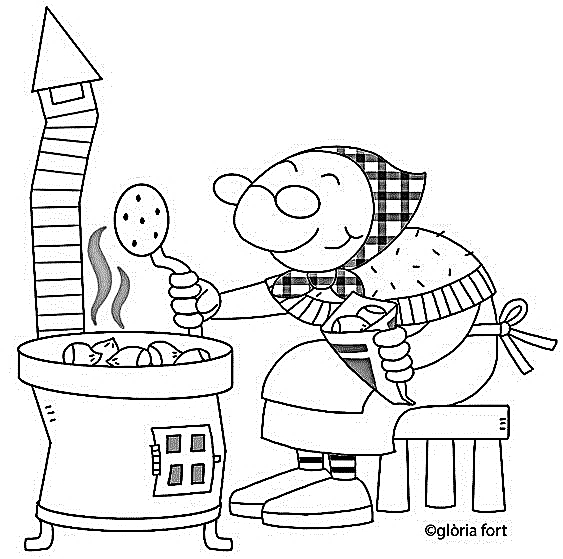 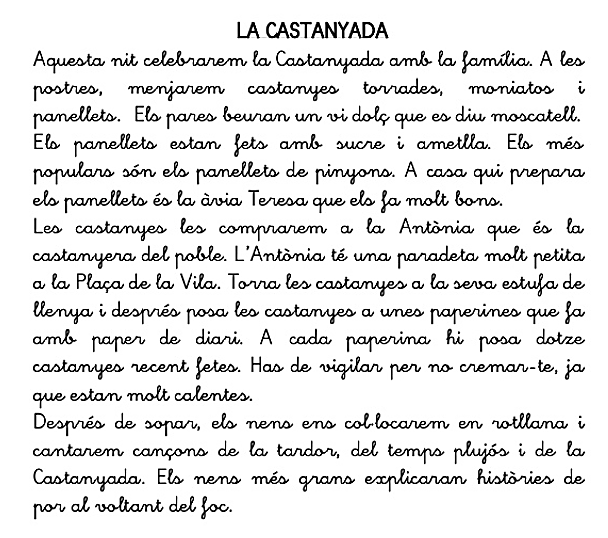 castanyamagranatardormussolmandarinafullesvermellglacarbassamoniatopinyonsventboletraïmesquirolcaquigroccodonytaronjaeriçóxirimoiaguineucargolmarróplujapanelletsnousametllaoronetaoliveraxemeneiallenyagira-solbarretmoscatell